Схема № 84Границ прилегающих территорий Забайкальского края Карымский район Сквер п. Карымское ул. Ленинградская(площадь, прилегающая к зданию администрации городского поселения «Карымское» ул. Верхняя, 35)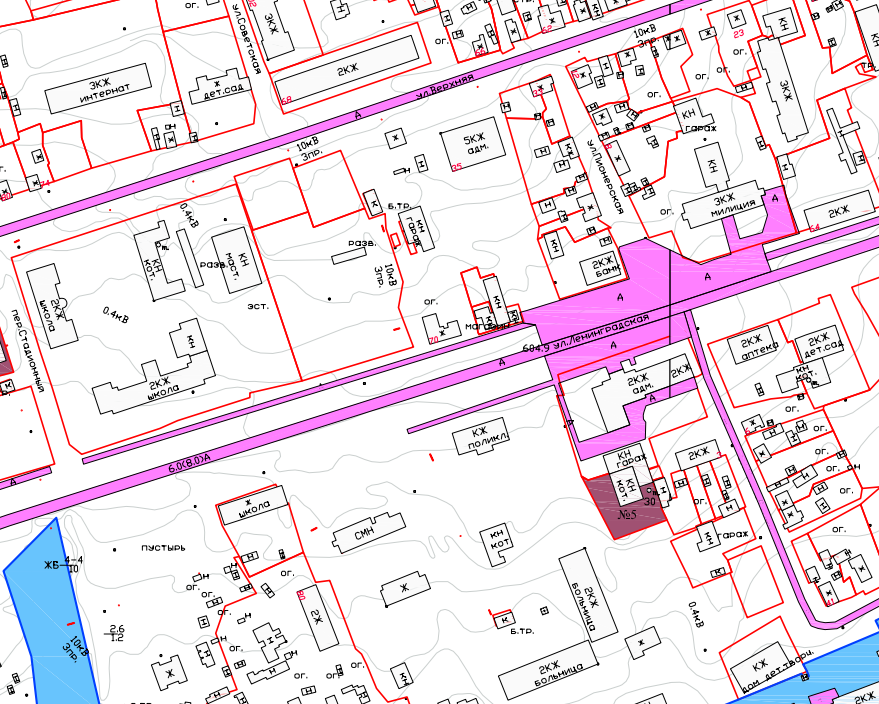 